Post Applied for:Company:Location:The Owen Pugh Group is committed to providing equal opportunities in employment and demonstrating that we value the diversity of our workforce.  We will treat everyone equally irrespective of age, disability, ethnic or national origins, race or colour, marital status, religious or political beliefs, gender, sexual orientation, membership or non-membership of a Trade Union.  The information you supply on this form will be treated in confidence.1.0PERSONAL DETAILSSurname:Forename(s):Address:Postcode:National Insurance No:Home Telephone No:Mobile Telephone No:E-mail address:Are you legally entitled to work in the UK? (please tick as appropriate)YesNoIn line with the Asylum & Immigration Act 1996 you will be asked to provide evidence of your right to work in the UK.In line with the Asylum & Immigration Act 1996 you will be asked to provide evidence of your right to work in the UK.In line with the Asylum & Immigration Act 1996 you will be asked to provide evidence of your right to work in the UK.In line with the Asylum & Immigration Act 1996 you will be asked to provide evidence of your right to work in the UK.In line with the Asylum & Immigration Act 1996 you will be asked to provide evidence of your right to work in the UK.Driving Licence: Do you hold a full, clean driving licence valid in the UK?YesNoHGV Details:Class of Licence:      Plant Licence:CPCS No:      You will be asked to provide a copy of all cards and licences held.You will be asked to provide a copy of all cards and licences held.You will be asked to provide a copy of all cards and licences held.You will be asked to provide a copy of all cards and licences held.Have you ever been convicted of a criminal offence?YesNoIf yes, please provide details of all convictions, cautions and reprimands on a separate sheet.If yes, please provide details of all convictions, cautions and reprimands on a separate sheet.If yes, please provide details of all convictions, cautions and reprimands on a separate sheet.If yes, please provide details of all convictions, cautions and reprimands on a separate sheet.If yes, please provide details of all convictions, cautions and reprimands on a separate sheet.Please note that having a criminal record will not necessarily prevent you from working with us.Please note that having a criminal record will not necessarily prevent you from working with us.Please note that having a criminal record will not necessarily prevent you from working with us.Please note that having a criminal record will not necessarily prevent you from working with us.Please note that having a criminal record will not necessarily prevent you from working with us.Have you previously worked for, or applied to, the Owen Pugh GroupYesNoIf yes, please provide details of previous employment or applications on a separate sheet.If yes, please provide details of previous employment or applications on a separate sheet.If yes, please provide details of previous employment or applications on a separate sheet.If yes, please provide details of previous employment or applications on a separate sheet.If yes, please provide details of previous employment or applications on a separate sheet.2.0EDUCATION DETAILSPlease provide details of all qualifications obtained from Schools, Colleges and Universities.  Please list the highest qualification in each section first.As part of the recruitment process you will be required to provide evidence of your qualifications at interview stageSECONDARY EDUCATIONSECONDARY EDUCATIONSECONDARY EDUCATIONSECONDARY EDUCATIONName of School / AcademySubjectQualification / Grade ObtainedYear ObtainedFURTHER / HIGHER EDUCATIONFURTHER / HIGHER EDUCATIONFURTHER / HIGHER EDUCATIONFURTHER / HIGHER EDUCATIONName of College / UniversityCourseQualification / Grade ObtainedDate ObtainedTECHNICAL OR PROFESSIONAL MEMBERSHIPSTECHNICAL OR PROFESSIONAL MEMBERSHIPSTECHNICAL OR PROFESSIONAL MEMBERSHIPSInstituteGrade of MembershipDate Obtained3.0CURRENT EMPLOYMENT DETAILSPlease provide details of your current employment.  If you are currently unemployed please provide details of your most recent post.Job Title:Employer:Address:Postcode:Date From:Date To:Notice Period:Salary:Please provide details of your employer’s type of business and your main duties and responsibilities.  Continue on a separate sheet if necessary.Reason for Leaving:Reason for Leaving:4.0PREVIOUS EMPLOYMENT DETAILSPREVIOUS EMPLOYMENT DETAILSPlease provide details of your previous employment over the last 10 years.  Please list the most recent employer first.  Continue on a separate sheet if necessary.Name of Employer:Address:PostcodeDate From:Date To:Position Held and Summary of Duties:Reason for leaving:Name of Employer:Address:PostcodeDate From:Date To:Position Held and Summary of Duties:Reason for leaving:Name of Employer:Address:PostcodeDate From:Date To:Position Held and Summary of Duties:Reason for leaving:5.0TRAINING AND DEVELOPMENTPlease provide details of any training and development courses you have attended which support your application.  Please include any on the job training as well as formal courses.  Continue on a separate sheet if necessary.Training Course AttendedDuration of CourseDate Attended6.0PERSONAL STATEMENTPlease use this section to tell us about your skills and experience and the reasons why you think that this role would be suited to you.  Continue on a separate sheet if necessary7.0REFERENCESPlease give the names and addresses of your two most recent employers (if applicable). Referees will not be contacted without your prior agreement.Reference 1Reference 2Name:Name:Position:Position:Organisation:Organisation:Address:Address:Address:PostcodePostcodePostcodeTelephone No:Telephone No:E-mail:E-mail:Relationship to you:Relationship to you:Are you willing for this referee to be approached prior to the interview?YesNoAre you willing for this referee to be approached prior to the interview?YesNo8.0PERSONAL DECLARATIONI confirm that to the best of my knowledge the information given by me on this application form is complete and accurate.  I agree that the details I have given can be held on record by the Company for the purpose of recruitment and administration and that access to this information will be protected by the Company from deliberate improper access or use.Signed: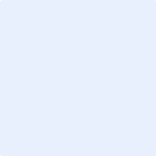 Date:Once complete, please return your Application for Employment to:hr@owenpugh.com or HR Department, Owen Pugh Group, Cramlington Road, Dudley, Northumberland, NE23 7PR